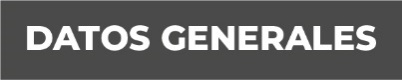 Nombre Elvia Lara HerreraGrado de Escolaridad Licenciatura en DerechoCédula Profesional (Licenciatura) 3770020Teléfono de Oficina 228-8-40-61-70Correo Electrónico eherrera@fiscaliaveracruz.gob.mxFormación Académica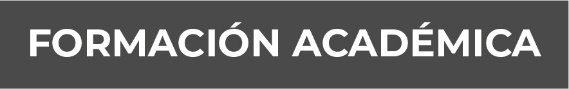 1996-2000Licenciatura en DerechoTrayectoria Profesional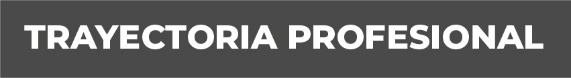 Fiscalía General del Estado Desde 04 de enero de 2001 a la fecha Conocimiento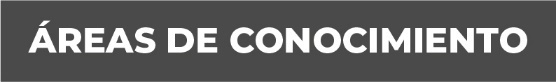 DerechoAnálisis y procesamiento de la informaciónGestión, manejo, clasificación y archivo de información